Федеральный закон от 14.03.1995 № 33-ФЗ (ред. от 28.12.2016) «Об особо охраняемых природных территориях»Особо охраняемые природные территории - участки земли, водной поверхности и воздушного пространства над ними, где располагаются природные комплексы и объекты, которые имеют особое природоохранное, научное, культурное, эстетическое, рекреационное и оздоровительное значение, которые изъяты решениями органов государственной власти полностью или частично из хозяйственного использования и для которых установлен режим особой охраны.Особо охраняемые природные территории могут иметь федеральное, региональное или местное значение.В Ненецком автономном округе создано 11 особо охраняемых природных территорий регионального значения (далее – ООПТ):государственные природные заказники: «Вайгач»,  «Вашуткинский», «Море-Ю», «Нижнепечорский», Паханченский», «Хайпудырский», «Шоинский»;памятники природы: «Каменный город», «Каньон «Большие Ворота»; «Пым-Ва-Шор»;комплексный природный парк регионального значения «Северный Тиман».Охрану ООПТ осуществляют Департамент природных ресурсов, экологии и агропромышленного комплекса Ненецкого автономного округа (далее - Департамент) и казенное учреждение Ненецкого автономного округа «Центр природопользования и охраны окружающей среды» (далее - Учреждение).Все ООПТ действуют на основании Положений, утвержденных постановлениями Администрации Ненецкого автономного округа.Границы ООПТ обозначаются  на местности предупредительными и информационными знаками по его периметру.На территориях ООПТ запрещается:предоставление земельных участков под застройку, кроме случаев, предусмотренных Положением;строительство зданий и сооружений, дорог, трубопроводов и прочих коммуникаций, кроме случаев предусмотренных Положением; взрывные работы;применение и хранение ядохимикатов, минеральных удобрений;воздействия, нарушающие почвенно-растительный покров, вызывающие геологические обнажения и гибель животных;деятельность, угрожающая состоянию природных комплексов и объектов, влекущая за собой изменения среды обитания редких видов растений и животных;рубка лесных насаждений и кустарников;размещение отходов производства и потребления;сбор и повреждение объектов растительного мира, вылов и уничтожение объектов животного мира занесенных в Красную книгу Российской Федерации и (или) в Красную книгу Ненецкого автономного округа;обустройство стоянок, установка палаток, разведение костров (вне определенных мест и сооружений);уничтожение и повреждение аншлагов, шлагбаумов, граничных столбов, других информационных знаков;проезд тяжелой техники в бесснежный период вне дорог общего пользования.Кроме того запрещается: на территории   заказника  «Хайпудырский»:   промысловая, спортивная и любительская охота, рыболовство, добывание животных, не отнесенных к объектам охоты и рыболовства, другие виды пользования животным миром, если они противоречат целям создания ООПТ   и причиняют  вред объектам животного мира (кроме осуществляемой в рамках традиционного природопользования); нахождение безнадзорных собак на территории заказника; самовольное (без полученного в установленном порядке разрешения либо с нарушением условий, им предусмотренных) ведение археологических раскопок и вывоз предметов, имеющих историко-культурную ценность.на территории природного парка  «Северный Тиман»:  пребывание лиц, кроме осуществляющих традиционную хозяйственную деятельность; промышленная заготовка лекарственных растений и технического сырья; сбор и заготовка, семян, цветов, редких видов растений, за исключением случаев, предусмотренных настоящим Положением; сбор зоологических, ботанических и минералогических коллекций, кроме предусмотренных тематикой и планами научных исследований в природном парке; интродукция растений и животных, чуждых местной флоре и фауне; охота и рыболовство в соответствии с законодательством Российской Федерации (на территории природоохранной зоны);на территории памятников природы «Каменный город», «Каньон Большие ворота», в заказнике «Шоинский»: охота на все виды зверей и птиц, разорение гнезд, нор, дупел, плотин и других убежищ, добывание животных, не относящихся к объектам охоты.на территории заказника «Нижнепечорский»: охота на лося; рыбная ловля, запрещенными орудиями лова.Согласованию с Департаментом подлежат следующие виды природопользования на ООПТ:научная деятельность (мониторинг состояния окружающей природной среды, изучение природных экосистем и их компонентов); эколого-просветительская деятельность;сбор зоологических, ботанических и минералогических коллекций, палеонтологических объектов;работы, связанные с геологическим изучением недр, разведкой и добычей полезных ископаемых, в том числе строительство зданий и сооружений, дорог, трубопроводов и прочих коммуникаций, при соблюдении особенностей настоящего режима особой охраны;природоохранная деятельность (сохранение генофонда видов живых организмов, обеспечение условий обитания редких и исчезающих видов растений и животных);размещение хозяйственно-производственных объектов заказника, строительство кордонов, остановочных пунктов для обеспечения природоохранной, эколого-просветительской и организованной рекреационной деятельности, туризма;иные виды деятельности, не противоречащие основной цели объявления природных комплексов заказником и установленному в их отношении режиму особой охраны.Согласованию с Учреждением подлежат следующие виды природопользования на ООПТ:организованная и регулируемая рекреационная деятельность, туризм;эколого-просветительская деятельность;  ремонт сенокосных изб и рыбацких станов («Нижнепечорский»)размещение и ремонт оленеводческих балков («Хайпудырский»).рыболовство в научно-исследовательских и контрольных целях; движение и стоянка механических транспортных средств, посадка летательных аппаратов, для осуществления эколого-просветительской деятельности и туризма; обеспечение санитарной и противопожарной безопасности людей, животных, природных комплексов и объектов (природный парк «Северный Тиман»).На  ООПТ разрешается осуществление следующих видов деятельноститрадиционное природопользование представителями малочисленных народов Севера;выпас домашнего северного оленя в соответствии с проектом организации оленьих пастбищ;рыболовство в соответствии с законодательством РФ;охота в соответствии с законодательством РФ;ведение эколого-просветительской работыкроме того, на территории рекреационной - агрохозяйственной зоны природного парка «Северный Тиман» разрешается: рыболовство и охота в соответствии с законодательством Российской Федерации; мероприятия по охране нерестилищ лососевых рыб; профилактические мероприятия, способствующие улучшению условий среды обитания редких и исчезающих видов растений и животных.Порядок посещения и осуществления природопользования на ООПТВ зависимости от цели, заявление на посещение и осуществление природопользования на ООПТ подается на имя руководителя Департамента или Учреждения, в котором обязательно указывается следующая информация:цель посещения;  планируемый маршрут;  вид транспорта;  предполагаемые сроки посещения ООПТ;  полный список участников маршрута (группы);  паспортные данные руководителя группы (старшего группы); номер спутникового телефона для экстренной связи с группой, находящейся на ООПТ;  сведения о наличии и составе аптечки.Посещение ООПТ допускается только после ознакомления посетителей с настоящими Правилами.Данные о контактах:Департамент природных ресурсов, экологии и АПК НАО, 166700, Ненецкий автономный округ, г.Нарьян-Мар, ул. Выучейского, д. 36; эл.адрес: DPREAK@ogvnao.ru; т. (81853) 2-13-69.Казенное учреждение Ненецкого автономного округа «Центр природопользования и охраны окружающей среды», 166700, Ненецкий автономный округ, г. Нарьян-Мар, ул. Рыбников, д. 1а; эл.адрес: cpoosnao@mail.ru; (81853) 4-02-34.Отказ в согласовании посещения ООПТ не предусмотрен.В случае если Вы стали свидетелем нарушения гражданами режима ООПТ и имеете достаточно сведений, Вы можете обратиться в:- Департамент природных ресурсов, экологии и АПК НАО, 166700, Ненецкий автономный округ, г.Нарьян-Мар, ул. Выучейского, д. 36; эл.адрес: DPREAK@ogvnao.ru; т. (81853) 2-13-69.- Казенное учреждение Ненецкого автономного округа «Центр природопользования и охраны окружающей среды», 166700, Ненецкий автономный округ, г. Нарьян-Мар, ул. Рыбников, д. 1а; эл.адрес: cpoosnao@mail.ru; (81853) 4-02-34.- в Управление Министерства внутренних дел Российской Федерации по Ненецкому автономному округу (г. Нарьян-Мар, ул. Выучейского, д.13 или на телефон доверия 4-21-52);- в прокуратуру Ненецкого автономного округа                       (г. Нарьян-Мар, ул. Ленина, д.40 или через официальный сайт www.prokuratura-nao.ru).ОтветственностьЗаконодательством Российской Федерации устанавливается уголовная, административная, гражданская  ответственность за нарушение режима особо охраняемых природных территорий.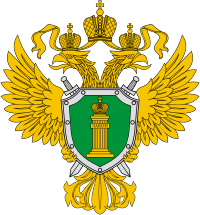 ПРОКУРАТУРАНЕНЕЦКОГО АВТОНОМНОГО ОКРУГАПамятка для граждан:Особо охраняемые природные территории регионального значения Нарьян-Мар2018